Narrow readingRead the 3 dialogues below and then answer the questions in English.Circle any new or unfamiliar words in the text.Write the new or unfamiliar words in the space below and work out what they mean, based on the context.Where do you think each dialogue is likely to take place? Write your answer in Indonesian.Dialogue A:Dialogue B:Dialogue C:Which dialogue could end with the following?Terima kasih. Rasanya segar dan enak sekali!Dialogue:Which dialogue demonstrates a better understanding of culturally-appropriate bargaining strategies? List 3 strategies used:List something the buyer in Dialogue C could do to improve his bargaining skills so they are more culturally appropriate.For the teacherRemove this section before sharing this resource with students.This text includes vocabulary which is likely to be unfamiliar to your students.Introduce the reading activity by reviewing the strategies for understanding texts. Find a couple of sample sentences with unfamiliar words and model the strategies for students. The strategy you choose should best meet the needs of students.For example, you may ask students to:underline words they know and circle unfamiliar wordscode texts, using ‘*’ for familiar words or structures, ‘+’ for new information, ‘!’ for ‘wow’ (something they find interesting) and ‘?’ for ‘I don’t understand’colour code the text to identify prepositions, nouns, adjectives and verbs.Alternatively, lead students through the following steps:Do I know these words?Do they look like English words (cognates)?Can I extrapolate or guess the meaning from the context?Help me, I need a dictionary!Activity sample answersCircle any new or unfamiliar words in the text.Students complete on the worksheet.Write the new or unfamiliar words in the space below and work out what they mean based on the context.Students’ responses may vary.Where do you think each dialogue is likely to take place? Write your answer in Indonesian.Dialogue A: pasar buahDialogue B: pasar malam, pasarDialogue C: pasar seniWhich dialogue could end with the following?Terima kasih. Rasanya segar dan enak sekali!Dialogue A.Which dialogue demonstrates a better understanding of culturally appropriate bargaining strategies? List 3 strategies used:using ‘Pak’ for politenessexpressing shock at the price, Wah, terlalu mahal!asking to bargain, Bisa tawar-menawar?suggesting a price approximately half the initial pricesuggesting they will go to another shop, Saya ke toko lain.List something the buyer in Dialogue C could do to improve his bargaining skills so they are more culturally appropriate.Address the seller with Pak or Bu to show respect and be polite.© State of New South Wales (Department of Education), 2024The copyright material published in this resource is subject to the Copyright Act 1968 (Cth) and is owned by the NSW Department of Education or, where indicated, by a party other than the NSW Department of Education (third-party material).Copyright material available in this resource and owned by the NSW Department of Education is licensed under a Creative Commons Attribution 4.0 International (CC BY 4.0) license.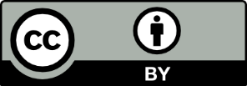 This license allows you to share and adapt the material for any purpose, even commercially. Attribution should be given to © State of New South Wales (Department of Education), 2024.Material in this resource not available under a Creative Commons license:the NSW Department of Education logo, other logos and trademark-protected materialmaterial owned by a third party that has been reproduced with permission. You will need to obtain permission from the third party to reuse its material.Links to third-party material and websitesPlease note that the provided (reading/viewing material/list/links/texts) are a suggestion only and implies no endorsement, by the New South Wales Department of Education, of any author, publisher, or book title. School principals and teachers are best placed to assess the suitability of resources that would complement the curriculum and reflect the needs and interests of their students.If you use the links provided in this document to access a third-party's website, you acknowledge that the terms of use, including licence terms set out on the third-party's website apply to the use which may be made of the materials on that third-party website or where permitted by the Copyright Act 1968 (Cth). The department accepts no responsibility for content on third-party websites.Dialogue ADialogue BDialogue CSeller: Selamat pagi, Bu. Mau beli apa?Buyer: Selamat pagi, Bu. Ada mangga segar hari ini?Seller: Ya, ada. Mau berapa mangga?Buyer: Tiga mangga. Berapa harganya?Seller: Tiga puluh ribu rupiah.Buyer: Wah, terlalu mahal! Bisa kurang sedikit?Seller: Bisa, kalau Bu beli empat mangga. Tiga puluh ribu rupiah untuk empat mangga.Buyer: Ya, oke. Ini uangnya, Bu.Seller: Terima kasih.Buyer: Selamat siang, Pak. Berapa harga tas yang biru? Seller: Sejuta rupiah untuk tas ‘Prada’.Buyer: Wah terlalu mahal Pak! Seller: Tidak terlalu mahal. Kualitasnya tinggi sekali. Buyer: Bisa tawar-menawar? Seller: Ya, bisa. Buyer: Bagaimana lima ratus ribu rupiah? Seller: Tidak bisa! Tujuh ratus ribu rupiah? Buyer: Masih terlalu mahal. Saya ke toko lain. Seller: Oke, enam ratus lima puluh ribu rupiah? Buyer: Enam ratus ribu rupiah, bisa? Seller: Baiklah. Kamu pandai tawar-menawar. Buyer: Terima kasih, Pak. Ini uangnya.Seller: Halo, Pak. Mau beli oleh-oleh? Ada banyak pilihan. Buyer: Ada ukiran? Seller: Ya, Pak. Ada banyak ukiran asli yang murah. Harganya seratus ribu rupiah saja. Buyer: Harga pas atau bisa tawar-menawar? Seller: Bisa.Buyer: Harganya terlalu mahal. Kalau beli dua, bagaimana lima puluh ribu rupiah? Seller: Tetapi kualitasnya baik! Bisa tambah lagi? Buyer: Oke. Kalau beli tiga, sembilan puluh ribu rupiah? Seller: Tetapi harga satu ukiran asli seratus ribu rupiah. Kalau kamu beli tiga, harganya seratus dua puluh ribu rupiah, oke?Buyer: Bisa. Ini uangnya. Seller: Terima kasih, Pak.